Дистанционное обучение в средней группе с 12.05.20г. по 15.05.20г.Дата Образовательная деятельностьТема Рекомендации для выполненияФорма осуществления обратной связи12 маявторникХудожественно-эстетическое развитие (рисование).«Весна пришла»Программное содержание.- Формирование изобразительных навыков, развитие творческих способностей, фантазии, воображения. - Расширять представления о сезонных изменениях в природе. - Рисовать дерево, дорисовывать листья, используя метод «примакивания» кисти к листу бумаги.- Закреплять навыки и приемы работы кистью (правильно держать кисть, набирать немного краски, лишнюю краску снимать о край баночки).- Уметь располагать на листе несколько изображений – дерево с листьями, солнце с лучами и т. д. - Закреплять умение пользоваться толстой кисточкой при изображении ствола, тонкой кисточкой при изображении веток и листьев. - Развивать воображение и восприятие окружающего мира, познавательных способностей.- Развивать чувство цвета, ритма, умение ориентироваться в пространстве – на листе бумаги, владение кистью руки. - Прививать аккуратность при рисовании.- Вызвать чувство радости от ярких красивых рисунков.- Вызвать эстетическое переживание от весеннего пробуждения природы.Беседа о весенних изменениях в природе, знакомство ребенка с техникой примакивания. Чтение рассказа Э. Шима «Чем пахнет весна?»,рассматривание иллюстраций о весне. Наблюдение за изменениями в природе.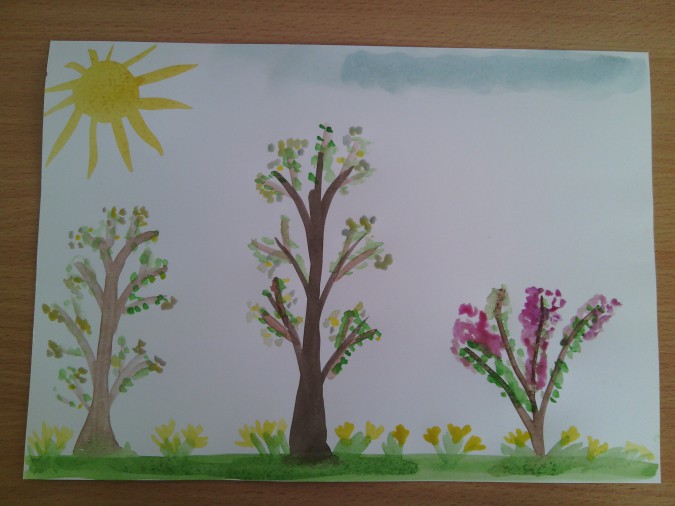 Фото работы ребенка по ватцапу.Физическое развитиеОсновные виды движений.Прыжки через короткую скакалку на двух ногах на месте.Равновесие – ходьба по доске, лежащей на полу, на носках, руки за головой.«Подбрось – поймай», упражнение с мячом.Следить за правильным положением рук. Сохранять устойчивое положение тела.Обращать внимание на координацию движений. Учить отталкиваться двумя ногами, приземляться на полусогнутые ноги.Дерево, кустик, травкаЦель:  Взрослый объясняет правила игры: на слово «дерево» дети поднимают руки вверх, на слово «кустик» – разводят в стороны, на слово «травка» опускают руки вниз, касаясь пола. Взрослый вразнобой произносит слова, дети выполняют соответствующие движения. Тот, кто ошибается, выходит из игры.13 маясредаПознавательное развитие (ФЭМП)Программное содержание. - Закреплять навыки количественного порядкового счета в предела 5. - Уточнить знания дней недели, развивать логическое мышление, внимание. - Закрепить умение различать и называть геометрические фигуры (круг, овал, квадрат, треугольник, прямоугольник). - Упражнять в ориентировки на листе бумаге, закреплять и использовать понятия: слева, справа, в правом нижнем углу, в левом нижнем углу, посередине. Названия дней недели, слова – определения Положения предметов (по середине, в правом верхнем углу, в левом нижнем углу). 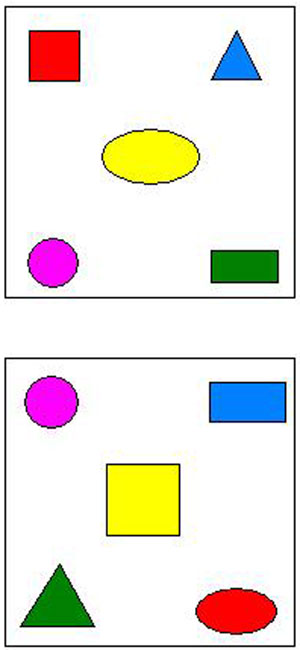 Фото ребенка по ватцапу14 мая четвергРечевое развитие.«Звуковая культура речи: звуки «с» и «сь»». Программное содержание. - Объяснить детям артикуляцию звука «с», поупражнять в правильном, отчётливом его произношении (в словах, фразовой речи).- Познакомить детей с произношением звука «с».- Учить правильно произносить звук «с» в слогах, предложениях.- Развивать фонематический слух детей, связанную речь.- Совершенствование коммуникативных навыков и звуковой культуры речи.- Укреплять мышцы артикуляционного аппарата детей. Чистоговорка.
Су-су-су – ягоды в лесу.Ус-ус-ус – на елке много бус.Са-са-са – под  кустом лиса.Ас-ас-ас – свет в огне погас.Со-со-со – у Кати колесо.Ос-ос-ос – много, много ос.Сы-сы-сы – на стене часы.Ыс-ыс-ыс – котик ловит крыс.Ся-ся-ся – поймали карася.Сю-сю-сю – кашу съели всю.Си-си-си – уехало такси.Усь-усь-усь – в гости пришёл гусь.Повторять 2 раза  каждое предложение.Художественно-эстетическое развитие (лепка)..«Первые весенние цветы» Программное содержание. Учить детей лепить предмет, состоящий из нескольких частейЗадачи: 
- Учить лепить предмет состоящий из нескольких частей.
- Закреплять знакомые приемы лепки: скатывание, раскатывание, соединение частей приемом примазывания.
- Совершенствовать мелкие движения пальцев рук, двигательные навыки.
- Вызвать положительный эмоциональный отклик на общий результат.Предварительная работа: Иллюстрации с изображением первых  весенних цветов, Беседа на тему «Весенние цветы».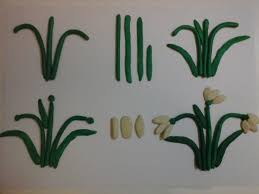 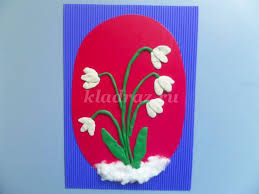 Фото работы ребенка по ватцапу. 15 маяпятницаХудожественно-эстетическое развитие (аппликация).«Первые весенние цветы» Программное содержание. Формирование знаний детей о времени года, которое за окном;- Продолжать учить пользоваться кисточкой и клеем, аккуратно наклеивать изображение;-  Воспитывать умение понимать и выполнять учебную задачу;- Развивать мелкую моторику рук детей;- Воспитание в детях бережного отношения ко всему живому.Выполнения аппликации различными способами (посыпка, ватные диски, обрывной бумагой).Цветной картон и бумага.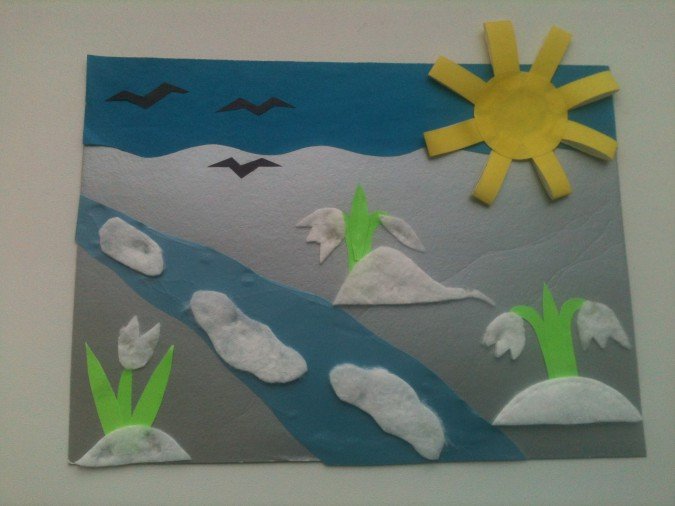 Физическое развитиеОсновные виды движений.Метание в вертикальную цель с расстояния 2 метров.Прыжки на правой и левой ноге до предмета.Игровоые упражнения с мячом.Следить за правильным положением рук. Сохранять устойчивое положение тела.Обращать внимание на координацию движений. Учить отталкиваться двумя ногами, приземляться на полусогнутые ноги.«Беги к тому, что назову»Цель: тренировать в быстром нахождении названного предмета на площадке или в комнате; развивать быстрый бег, внимание.Ход: выбирается водящий, дети стоят рядом с ним и слушают, что он скажет. Водящий объясняет: «Куда я скажу, туда вы побежите, и будете ждать меня», затем произносит: «Раз,два, три к песочнице беги!» Водящий внимательно следит за детьми, кто побежит не к тому предмету, отводит на скамейку штрафников. Игра повторяется. 